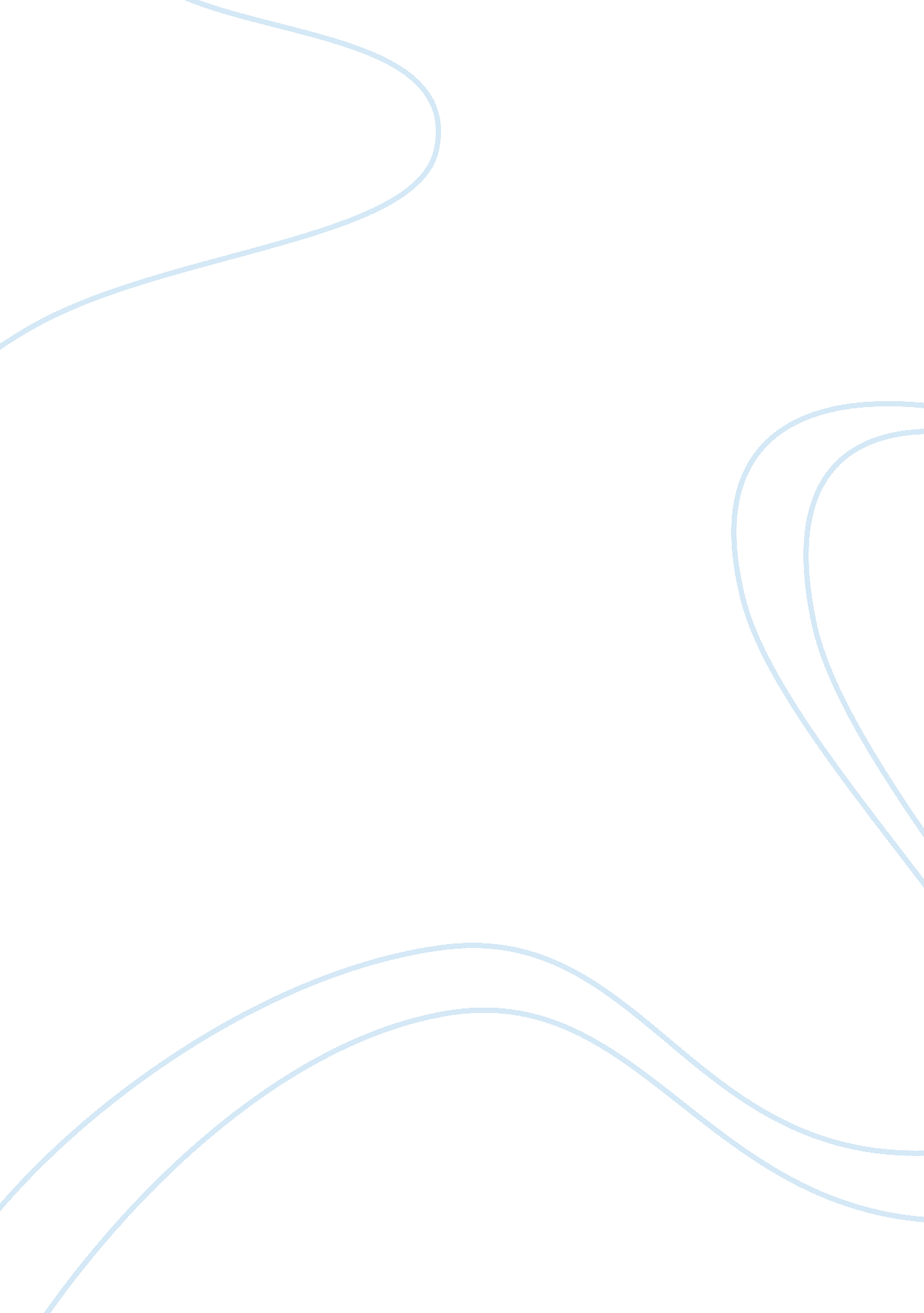 Shanghai university of finance and economics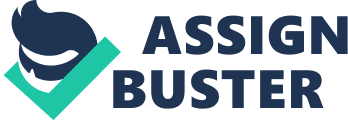 1. IntroductionBritvic Soft Drinks has a long and rich history. At first this company was so little more than a place concern run from a chemist’s store. Soon the company was bring forthing all sorts of originally concocted soft drinks. It was merely in 1949 that the Britvic trade name was officially launched into the market place. Following the Second World War. Britvic went from strength to strength. In 1971. the British Vitamin Product Company officially changed its name to Britvic. Now. Britvic has two branded soft drink concern which supplies broad scope of merchandises. But Britvic has taken a hit. they improve place. Through selling runs and drench encephalons run. including Television adverts and set up. It gives trade name a great support and tantrum with the personality of the trade name. Britvic increases market portion and turn consumer consciousness of its trade names. Via fast traveling and utilize different runs in assorted market. But Britvic besides have some negative. for illustration the chief consumer groups are immature people. The old adult male Pay more attending to wellness. So Britvic demand in keep original strength. for more consumer groups make action. Britvic places strong accent on trade names and making trade name trueness. They plan to establish a Tango. designed to pull older consumers. To spread out ingestion groups and have more benefits. 2. 0 Key features of the selling construct 2. 1 Selling“ Marketing is the procedure of pass oning the value of a merchandise or service to clients. Selling might sometimes be interpreted as the art of merchandising merchandises. but selling is merely a little fraction of selling. As the term “ Marketing” may replace “ Advertising” it is the overall scheme and map of advancing a merchandise or service to the client. ” ( Beginning: hypertext transfer protocol: //en. wikipedia. org/wiki/Marketing ) Other selling definitions are mentioned in the book and PPT is: “ Selling goods that do non come back to clients who do — at a net income which satisfied stockholders — utilizing agencies which satisfy other stakeholders. ” ( Beginning: SQA. 2006 ) “ Marketing is procedure by which persons and groups obtain what they need and want through making and interchanging merchandises and value with others. ” ( PPT ) From those three definitions I think marketing is an activity. Selling activities and schemes result in doing merchandises available that satisfy clients while doing net incomes for the companies that offer those merchandises. Selling is delivered to the client satisfaction net income through the transition. 2. 2 Three cardinal features of the market construct The company should place and specify client demands and wants every bit good as their outlooks. All goods and services produced by the house must fulfill the client demands. Then they will maintain returning as a frequent company and purchase more goods. All sections. maps and subdivisions of the concern must work together to run into the chief aims of the organisation. You should allow your employee satisfaction of their wage. and supply good on the job conditions. so that they will go on to work hard. Must follow government’s Torahs and pay revenue enhancements to make honestness. Marketing construct assumes that net income can merely be achieved when clients are satisfied. The clients are entitled to a sensible merchandise for a sensible monetary value. while the house is besides entitled to a sensible net income for a sensible merchandise. And company must be adequate net income made to maintain the concern in operation. To guarantee these characters. a successful company can be formed. 3. 0 Britvic’s micro and macro environment A aggregation of companies that carry out similar undertakings or supply similar benefits is called an industry. These organisations exist within an environment. which exerts an influence on the operations of the industry and the single organisations within it. 3. 1 Micro and Macro environment “ The micro environment refers to the forces that are close to the company and impact its ability to function its clients. It includes the company itself. its providers. selling mediators. client markets. rivals. and populaces. ” “ The macro environment refers to all forces that are portion of the larger society and impact the microenvironment. It includes constructs such as human ecology. economic system. natural forces. engineering. political relations. and civilization. ” 3. 2 Plague Analysis The PEST include political. economic. sociocultural. technological. Political factors are authorities tampering in the economic system. If policy holding alterations. the market must do the corresponding alteration. Economic factors include economic growing. involvement rates. exchange rates and the rising prices rate. Economic factors can act upon the endeavor operation. For illustration. exchange rates can act upon of import and export goods. Social factors include the cultural facets and include wellness consciousness. population growing rate. age distribution. calling attitudes and accent on safety. This factor can state enterprise how to run. To happen a most conforms to the societal demands of the operation. Technological factors include technological facets such as R & A ; D activity. mechanization. engineering inducements and the rate of technological alteration. The technological factors can alter cost of production. how a concern will run. 3. 3 These environment relate with Britvic There have new regulations on telecasting advertisement of nutrient and drink to kids aged fewer than 16 has led to the usage of non-television runs. So immature consumers become reduces. Britvic’s advertisement scheme failures. In 2008. soft drinks gross revenues decline due to the economic downswing. At that clip consumers seek value for money. So soft drink was proved to be elastic demand. It can non avoid the force per unit areas of the economic crisis. Britvic can sell cold drinks in summer and in winter sell hot drinks. It is a new chance to do the drink market development. Package engineering is a important development in Britvic. Use bottled alternatively of glass bottle. it can do transit more convenient. And nowadays the bundles of soft drink are more and more advanced. At the same clip it can run into client demand and cut down the cost. 4. 0 Important of market research and of import gathered 4. 1 What is marketing research?“ Market research consists of proving the market to find the credence of a peculiar merchandise or service. particularly amongst different demographics. It is used to set up which part of the population will or does buy a merchandise. based on age. gender. location. income degree and many other variables. Market research allows companies to larn more about yesteryear. current and possible clients. including their specific likes and disfavors. ” 4. 2 The importance of information Companies need information about their client demands. selling environment and competition. Companies can follow their information to sure how their concern will run. Selling directors do non necessitate more information. they need better information. 4. 3 Types of market research The types of market research is specifying the job and research aims ; developing the research program for roll uping information ; implementing the research program roll uping and analysing the information ; interpretation and describing the determination. Market research includes explorative research. descriptive research and causal/predictive research. There are two chief beginnings of marketing research informations: Secondary research and Primary research. Secondary. or ‘ desk’ research uses bing information. collected originally for some other purpose and now being used a 2nd clip. “ When research is conducted to unearth original informations. it is called primary research. To make this. an original research program must be devised which will embrace. informations aggregation. informations input and so the production and analysis of the subsequent consequences. Due to the sometimes drawn-out continuance of this research it can frequently be expensive to carry on. However. because the research is original. the consequences gathered will be more relevant to the demands of the client. ” 4. 4 Type of information The assemblage information includes Secondary information and Primary information. “ Primary information is information that has been obtained first manus. or is original. Primary information is the exact antonym of secondary information. Primary ; original. first manus. rule. first precedence information ; cognition there are many signifiers of primary information. these include ; studies ( that you have conducted ) . interviews. human resources and so forth. ” Primary information is the original stuffs which have non been filtered through reading. it is person privation to derive some information so he through statistical get decision. It is even no rating by a 2nd party. “ It is information compiled/generated/created by computing machine. Secondary information can be deleted and regenerated at any clip. Secondary Information is information that is derived from other information. ” Secondary information may be after a 2nd usage. So it is may no usage value 4. 5 The research in Britvic Britvic can research its clients. To establish the chief consumer groups. Britvic can do a questionnaire issue to each homo that purchase their merchandises to do the merchandise run into the customers’ need. Then they can happen the chief consumer groups with Britvic is teen-agers. And so Britvic program to establish a Tango discrepancy called Tango Clear with no added sugar. designed to pull older consumers. The move can do to better its current market conditions and have a group of changeless consumers. The company besides can take some new undertakings to better run into the demands of clients. The primary research strengths are covering with jobs really accurate. the failing is clip devouring. Britvic can acquire the original information. but it will take much clip and the cost is expensive. However the consequence of research is more in line with client demand. Secondary research strengths are fast and easy to acquire. failings are collected for other. Britvic can easy acquire a unsmooth reply. but it is easy to acquire. I suggest the Britvic need a market research before developing Tango Clear in order to calculate out the right selling mix and the wants of clients. With the research. they can avoid the market failure and unneeded loss. 5. 0 Marketing research information aggregation technique Britvic innovation a new merchandise called Tango Clear. This merchandise with no added sugar. designed to pull older consumers. Before this merchandise develops Britvic can hold a study such as questionnaire. This action is Britvic go through study on consumers gustatory sensations penchant determined. From the study. company know what spirit is older clients prefer. So they can development this new merchandise with this survey’s information. Tango has two star spirit merchandises. The two merchandises have an first-class sale. This merchandise is the first clip that maintain the older client change their sentiment from a merchandise specialised purpose at kids. Therefore. there will take more clients to purchase this merchandise. Then a high trade name trueness has been established. Primary research include: qualitative research and quantitative research. Qualitative research tends to cognize the sentiment and position of people. And the quantitative research tends to happen the statistical information. If Britvic used In-depth interviews. they can derive the information clearly and peculiar. But this manner is so expensive and blow excessively much clip. So we do non urge Britvic utilizing this method. If Britvic used postal studies. it is really convenience to the company. But it must necessitate much clip to have answer. Britvic can utilize a qualitative research techniques that focal point group. Britvic need to advance the new merchandise for older client. So they can merely take a study from older client. 6. 0 Market cleavage and aiming 6. 1 market cleavage“ Market cleavage is a marketing term mentioning to the aggregating of prospective purchasers into groups ( sections ) that have common demands and will react likewise to a selling action. Market cleavage enables companies to aim different classs of consumers who perceive the full value of certain merchandises and services otherwise from one another. ” Levels of market cleavage can split markets into smaller sections. It can be reached more expeditiously and efficaciously with merchandises and services that match their alone demands. Market cleavage represents an attempt to increase a company’s aiming preciseness. It include: Mass selling. it means same merchandise to all consumers ; Segment selling that difference merchandises to one or more sections ; Niche selling that different merchandises to subgroups with in sections ; Micromarketing. it means merchandises to accommodate the gustatory sensations of persons and locations. And the Micromarketing included Local marketing- orienting brands/ publicities to local client group ; Individual marketing- Tailoring merchandises and plans to the demands of single clients. Standards of cleavage: Company can harmonize age. life. manner. etc. to segmentation the market. For illustration Red Devin. it is a athletics energy drinks. It chiefly supply physical strength ingestion immense immature people imbibing. So Red Devin’s market has harmonizing to age and life. Behavioral cleavage: It is based on variable such as clients usage rate. benefits sought. company trade name trueness. user position. occasions and preparedness to purchase etc. 6. 2 market aiming Target market is defined as being a set of purchasers who portion common needs or features that the company decides to function. The choice of possible clients to whom a concern wishes to sell merchandises and servicesis aiming. Successful selling happen a mark audiences. Every concern set a mark after their market research. The aiming involves segmentation the market taking which section of the market is appropriate and finding the merchandise that will be offered in each section. 6. 3 The procedure of marketing cleavage and aiming The procedure of selling cleavageThe first measure in the cleavage procedure is to set up the market and targeted consumers. The 2nd measure is frequently termed as market function and involves structuring the full selling processs based upon the demand of the said market. The 3rd measure is wholly dependent upon the consumers as the demand by consumers and their suggestions are mostly viewed. surveyed. taken into consideration and in many instances implemented. In this measure. the existent section begins to take form as like-minded consumers holding same demands are placed together and are analyzed as a group. Launching of a analogue or a wholly new merchandise is viewed in this state of affairs. The last measure is providing to the demands of bing consumers and happening new markets. 6. 4 benefits of market cleavage and aiming 1 ) Lower selling disbursals by aiming certain section. Good for little budget companies ; 2 ) Increase production and selling efficiency and effectivity ; 3 ) Increased effectivity in marketing run designed to pull that section. 4 ) Improve profitableness and enhance market portion ; 5 ) Tailoring merchandise offering to a certain market section improves client satisfaction. Britvic following all sorts of market cleavage and they are using market cleavage for aiming. As a consequence they are acquiring more and more benefits. They recognize that the Great Depression in UK lead to poorest clients needed an low-cost beginning of Vitamin C and they have made a little glass bottle of juice and the thought was successful from the Geo-Demographic Segmentation. 7. 0 Marketing mix in relation to Britvic 7. 1 selling mixThe selling mix is a concern tool used in selling. The selling mix is frequently important when finding a merchandise or brand’s offering. and is frequently synonymous with the four Postscript: monetary value. merchandise. publicity. and topographic point. Merchandise Line: A group of merchandises have similar map. group of clients. distribution channel and monetary value scopes. For illustration. Britvic have creative activity different sorts of drink. Merchandise Depth: The more merchandises in a merchandise line are means merchandise line is longer. For illustration. in one merchandise line of Britvic have many sort of soft drink include lemonades. mineral Waterss. quinine waters. Merchandise Length: All production the assortment of goods. For illustration. Britvic have two chief merchandises that soft drink and Stills. Product Width: A company the figure of the merchandise line. In Britvic have two merchandise lines. The trade name of Britvic: Britvic has a changeless flow of new merchandise development. Follow different group of clients change their merchandise. It can increase trade name trueness. The factors affect the successful launch of the new merchandise in to the market. For illustration. the merchandise is launched at the incorrect clip. If Britvic launch a new soft drink at winter. that a incorrect clip. Because winter is so cold. really few people to purchase soft drinks. Therefore this merchandise can non be successful. 7. 2 distribution channel Merchandise distribution ( or topographic point ) is one of the four elements of the selling mix. Distribution is the procedure of doing a merchandise or service available for usage or ingestion by a consumer or concern user. utilizing direct agencies. or utilizing indirect agencies with mediators. The traditional distribution theoretical account is Manufacturing. Wholesaler. and Retailer. Mediators can salvage clip. minimising conformity costs. and free you up to concentrate on what’s of import – edifice your concern. The Britvic’s merchandises present to supermarket. film. Hotel. eating house and Bar. Britvic supplies a broad scope of merchandises to about 200. 000 mercantile establishments across the state. It is extended gross revenues channels. But it may be a small waste. It can diminish their distribution channel. take them don’t be so heavy. In a populace that population is concentrated ; the mediators can put up some peddling machines. Monetary value is the chief of marketing mix. Because it is must be right monetary value. It is must be high plenty to cover costs and do a good net income nevertheless at the same clip be low monetary value to catch the oculus of clients. Pricing scheme which company’s usage such as monetary value skimming. monetary value incursion. and competitory. Price planing involves puting a high monetary value before other rivals come into the market. This is frequently used of a new merchandise which is non facing small competition. Price incursion is the pricing method of puting a comparatively low initial entry monetary value. normally lower than the intended established monetary value to pull new clients. Influence the pricing strategy’s factors. Competitive: If there is strong competition in a market so the monetary value of merchandise will be same for different merchandises. Merchandises may be good or bad. “ Advertising is a signifier of communicating for selling and used to promote or carry an audience ( viewing audiences. readers or hearers ; sometimes a specific group ) to go on or take some new action. ” Ad was normally including the type of newspaper. magazines. telecasting commercial. radio advertizement. out-of-door advertisement or direct mail ; or new media such as web logs. web sites or text messages. Even if print and film are really attract consumers. but those ways is so expensive. Television is a good method. because everybody can see Television at place. Most of merchandises have life rhythm. For illustration. in summer advertizement with soft drink can be decrease. Because summer is so hot. most of people want to imbibe Cool coke to alleviating summer-heat. Even if no advertizement clients don’t bury this merchandise. But authorities doesn’t allow large-scale advertisement. So the company can alter their policy. they can Show the exhibits in the magazine covers. And harmonizing wireless introduces their merchandises. “ Direct selling is a channel-agnostic signifier of advertisement that allows concerns and not-for-profits organisations to pass on heterosexual to the client. with advertisement techniques that can include Cell Phone Text messaging. electronic mail. synergistic consumer web sites. on-line show ads. flyers. catalog distribution. promotional letters. and out-of-door advertisement. ” 8. 0 Marketing mix from position of service Tangible goods have many attach toing services. For illustration bringing preciseness. velocity. after services. wellness concerns. clients services hotline. etc. Those attach toing services all can assist company hold bettering good will. bettering client satisfaction and trade name trueness. Procedure is a process. It is a mechanism of activities which is involved in the bringing of a service. It means that how a concern provides a good service to the clients and to acquire success. For illustration. Britvic juices were sold in little glass bottles which ensured easy transit. This procedure can do client feel convenience. This is good service for Britvic. Peoples who serve the clients are the chief in a service. Peoples are sing the most of import component in any sorts of service so the regulation of staff is really of import to act upon a customer’s perceptual experience of the quality of service. Front side who are traffics with clients they must be extremely trained and with good cognition about their merchandise. The company must develop staff communicating accomplishments. For illustration: Ralph Chapman. He is proprietor of the British. Physical Environment Physical environment is really of import for any sorts of concern. It is an drawn-out selling scheme which is used to fulfill the clients by the best advertizement. with either touchable merchandises or service. The selling scheme should include efficaciously pass oning their satisfaction to possible clients because of the intangibleness of service. From physical environment the clients want comfort. For illustration. if fabrication environment is really good. It is used to fulfill the clients by the best advertizement. On the other manus it will be non merely comfy for the clients but besides for staffs. Britvic besides can try to develop the online selling. Online selling is one of the population ways with shopping today. 9. 0 Recommendations Britvic is administering its merchandises to a broad scope of countries such as supermarkets. local stores. eating house. saloon. hotels. and film. If they wanted to. they can administer their merchandises for a more wide scope. They could administer to jobbers and give them sole offers which are non available elsewhere. They besides can door to door publicity for their merchandise. Britvic is a really successful trade name and company. so they could utilize any sorts of promotional method. For illustration they have been used Wimbledon and Pantomimes which gives the trade name a batch of promotion. However. it can non merely do the advertizement through Television. it besides can let go of it on the magazine. paper and subway advertisement. Therefore more people will cognize this trade name. The patron can establish a batch of selling activities. allow more consumer understand this trade name Britvic has a long and rich history. so its’ image in people’s Black Marias are really clear. Its’ monetary value must be in a range of public satisfaction. But it besides can hold a low-priced merchandise. This action can take people use a low monetary value to bask an old trade name of merchandises. So this method must be increased the merchandises gross revenues. 10. 0 Drumhead and decision The job of Britvic is hapless summer conditions has impact the gross revenues. And the wellness consciousness has driven demand. it besides impact the gross revenues of soft drink. Britvic can harmonizing to the seasonal introduce the matching new merchandises. For illustration. in cold winter they can develop a hot drink. Britvic should sure their selling aim. It is aim at the huge Numberss of immature interim attracted older clients. Britvic can harmonize older costumers’ spirit to develop some new merchandises. 11. 0 MentionThe web sites visited included: hypertext transfer protocol: //en. wikipedia. org/wiki/Marketinghypertext transfer protocol: //en. wikipedia. org/wiki/Market_environmenthypertext transfer protocol: //en. wikipedia. org/wiki/Market_environmenthypertext transfer protocol: //www. wisegeek. com/what-is-market-research. htmhypertext transfer protocol: //www. marketresearchworld. net/index. php? option= com_content & A ; task= view & A ; id= 802 hypertext transfer protocol: //wiki. replies. com/Q/What_is_primary_informationhypertext transfer protocol: //c2. com/cgi/wiki? SecondaryInformationhypertext transfer protocol: //www. investopedia. com/terms/m/marketsegmentation. asp # ixzz2Cx7YQZWq hypertext transfer protocol: //www. buzzle. com/articles/market-segmentation-process. html hypertext transfer protocol: //en. wikipedia. org/wiki/Advertisinghypertext transfer protocol: //en. wikipedia. org/wiki/Direct_marketing 